ΠΡΟΣΚΛΗΣΗ ΣΕ ΗΜΕΡΙΔΑ        Σας καλούμε, την Τετάρτη 1 Οκτωβρίου 2014,  στις 5.30μμ,  στην αίθουσα εκδηλώσεων του 1ου  ΓΕΛ  Πτολεμαΐδας, σε Συμβουλευτική Ημερίδα, που διοργανώνεται σε συνεργασία με το Κέντρο Διαφοροδιάγνωσης, Διάγνωσης και Υποστήριξης Ειδικών Εκπαιδευτικών Αναγκών (ΚΕΔΔΥ) Κοζάνης. 

 Πρόγραμμα Ημερίδας: Καλές πρακτικές για την προώθηση της συνεργασίας σχολείου και οικογένειας. 
Τσιάγιας Αστέριος, Κοινωνικός ΛειτουργόςΔιαφοροποίηση της διδασκαλίας στις τάξεις μικτών ικανοτήτων. 
Κουτσογεωργοπούλου Φανή, Εκπαιδευτικός.Μαθησιακές Δυσκολίες: Βασικές έννοιες και χαρακτηριστικά. 
Γκιαούρη Στεργιανή, Ψυχολόγος.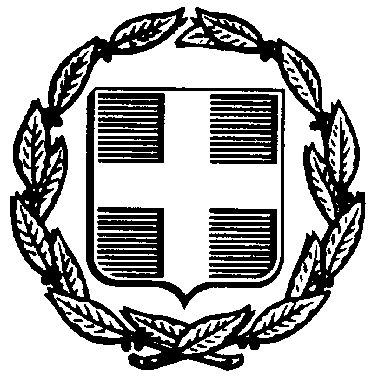 ΕΛΛΗΝΙΚΗ ΔΗΜΟΚΡΑΤΙΑΥΠΟΥΡΓΕΙΟ ΠΑΙΔΕΙΑΣ ΚΑΙ ΘΡΗΣΚΕΥΜΑΤΩΝΔ/ΝΣΗ Δ/ΘΜΙΑΣ ΕΚΠ/ΣΗΣ ΚΟΖΑΝΗΣ1ο  ΓΕΝΙΚΟ ΛΥΚΕΙΟ ΠΤΟΛΕΜΑΪΔΑΣ  Πτολεμαΐδα  25-09-2014Προς: Γονείς,  Κηδεμόνες & ΕκπαιδευτικούςΤ. Δ/νση: Κωνσταντινουπόλεως 2, 50200 Πτολεμαΐδα  Πτολεμαΐδα  25-09-2014Προς: Γονείς,  Κηδεμόνες & ΕκπαιδευτικούςΤηλέφωνο 	:  24630 22281  Πτολεμαΐδα  25-09-2014Προς: Γονείς,  Κηδεμόνες & ΕκπαιδευτικούςFAX 		:  24630 55391  Πτολεμαΐδα  25-09-2014Προς: Γονείς,  Κηδεμόνες & Εκπαιδευτικούςe-mail              : mail@1lyk-ptolem.koz.sch.gr  Πτολεμαΐδα  25-09-2014Προς: Γονείς,  Κηδεμόνες & ΕκπαιδευτικούςΠληροφορίες: Αντωνία Βαλαβάνη  Πτολεμαΐδα  25-09-2014Προς: Γονείς,  Κηδεμόνες & Εκπαιδευτικούς